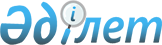 О внесении дополнений и изменений в Указ Президента Республики Казахстан от 16 ноября 1998 года N 4153
					
			Утративший силу
			
			
		
					Указ Президента Республики Казахстан от 15 января 2003 года N 1016. Утратил силу - Указом Президента РК от 9 января 2006 года N 1696 (U061696)(вводится в действие со дня подписания)

      В целях дальнейшего совершенствования обеспечения конституционных прав граждан на охрану здоровья и в связи с завершением реализации краткосрочных мероприятий Государственной программы "Здоровье народа" постановляю: 

      1. Внести в  Указ  Президента Республики Казахстан от 16 ноября 1998 года N 4153 "О Государственной программе "Здоровье народа" (САПП Республики Казахстан, 1998 г., N 42-43, ст. 381) следующие дополнения и изменения: 

      в Государственной программе "Здоровье народа", утвержденной вышеназванным Указом: 

      в части первой: 

      в разделе 1.2.: 

      абзац шестой дополнить следующим предложением: 

      "Растет число заболеваний, связанных с недостатком микронутриентов, в том числе с дефицитом йода и железа"; 

      абзац девятый дополнить следующим предложением: 

      "В республике практически отсутствуют демеркуризационные 

производства, позволяющие эффективно утилизировать ртутьсодержащие отходы."; 

      главу "Пути решения" дополнить пунктом 3 следующего содержания: 

      "3. Обеспечение профилактики и снижение ртутного загрязнения окружающей среды."; 

      в главе "Пути решения" раздела 1.5. пункт 3 дополнить словами ", в том числе взрослого населения против дифтерии, столбняка, бешенства, брюшного тифа, гепатита В, клещевого энцефалита, профилактики заболеваний иммуноглобулинами и бактериофагами."; 

      главу "Пути достижения" раздела 1.7. дополнить пунктами 9, 10, 11 следующего содержания: 

      "9. Организация обследования беременных на внутриутробные инфекции, врожденные аномалии развития плода, инфекции, передаваемые половым путем. 

      10. Проведение скрининг-диагностики наиболее часто встречающихся врожденных и наследственных заболеваний у новорожденных. 

      11. Обеспечение беременных, рожениц, родильниц и новорожденных в родовспомогательных организациях всеми необходимыми лекарственными препаратами."; 

      главу "Пути достижения" раздела 1.9. дополнить пунктом 5 следующего содержания: 

      "5. Уполномоченному органу в области охраны здоровья граждан разработать правила по реализации заменителей грудного молока на основе международной практики."; 

      в разделе 1.11.: 

      главу "Основные приоритеты" дополнить пунктом 4 следующего содержания: 

      "4. Организация и реализация лечебно-профилактических мероприятий, направленных на лечение больных с поли-, мультирезистентными и хроническими формами туберкулеза."; 

      главу "Пути достижения" дополнить пунктом 9 следующего содержания: 

      "9. Разработать отраслевую программу на 2004-2006 годы, направленную на усиление борьбы с туберкулезом в Республике Казахстан."; 

      в разделе 1.12.: 

      главу "Состояние вопроса" дополнить абзацем следующего содержания: 

      "Нарастает уровень заболеваемости и смертности, обусловленных психо-эмоциональными нагрузками, несбалансированным питанием, малоподвижным образом жизни, воздействием вредных факторов среды обитания, профессиональными факторами и социально-бытовыми условиями, злоупотреблением наркотических средств и психотропных веществ. Актуальной проблемой системы здравоохранения становится распространенность патологии сердечно-сосудистой системы, особенно артериальной гипертонии, на долю которой приходится 20-50 процентов причин смерти. На протяжении последних десятилетий наблюдается тенденция роста и онкологических заболеваний. Сложившаяся ситуация требует принятия срочных мер, направленных на снижение и профилактику заболеваний человека, напрямую зависящих от образа жизни." 

      главу "Пути достижения" дополнить пунктом 9 следующего содержания: 

      "9. Внедрение комплекса широкомасштабных мер по сохранению и укреплению здоровья населения, профилактике и снижению уровня заболеваний, напрямую зависящих от образа жизни."; 

      дополнить разделом 1.13. следующего содержания: 

      "1.13. Совершенствование специализированной медицинской 

             помощи населению 

 

        Увеличение удельного веса травматизма в структуре общей заболеваемости населения требует совершенствования и обеспечения соответствующего уровня специализированной и скорой неотложной медицинской помощи, которая стала практически недоступной для жителей сельской местности и не соответствует международным стандартам в городах. 

      Анализ сложившейся ситуации и качества оказания специализированной помощи, особенно больным с нейрохирургической и кардиохирургической патологией, указывает на усиление негативных тенденций, ведущих к росту смертности и инвалидности больных трудоспособного возраста. 

      Основные приоритеты:  

      1. Профилактика и оказание качественной медицинской помощи больным с заболеваниями центральной, периферической нервной системы и кардиохирургической патологией. 

      2. Повышение оперативности и качества оказания скорой и неотложной медицинской помощи.  

      Пути достижения: 

      1. Обеспечение реабилитационной помощи больным с черепно-мозговыми травмами, нейроонкологическими, цереброваскулярными заболеваниями и пороками развития нервной системы. 

      2. Улучшение качества диагностики и лечения больных с нейрохирургической и кардиохирургической патологией. 

      3. Сокращение сроков реабилитации и снижение инвалидности. 

      4. Обеспечение эффективной организации службы скорой медицинской помощи и оперативного управления ею. 

      5. Совершенствование системы подготовки, переподготовки и повышения квалификации работников организаций скорой медицинской помощи. 

      6. Модернизация материально-технического оснащения организаций скорой медицинской помощи."; 

      в части второй: 

      раздел 2.1. дополнить абзацами следующего содержания: 

      "Вместе с тем в республике остро стоит вопрос развития и модернизации медицинских организаций республиканского и местного уровней. Следует также обратить внимание на то, что большинство зданий, принадлежащих вышеуказанным организациям, имеют большой срок эксплуатации и неудовлетворительное состояние, что, в свою очередь, отражается на качестве услуг, оказываемых лечебно-профилактическими организациями, условиях пребывания и сервисном обслуживании больных. 

      Таким образом, состояние материально-технической базы медицинских организаций не позволяет в полной мере внедрять в отечественное здравоохранение современные методы диагностики, лабораторного контроля и модернизировать систему медицинского обслуживания населения, повышать качество оказываемых услуг. 

      Цель: укрепление материально-технической базы лечебно-профилактических организаций. 

      Основные приоритеты:  

      улучшение качества и доступности медицинской помощи населению через укрепление материально-технической базы лечебно-профилактических учреждений. 

      Пути решения: 

      1. Продолжить работу по укреплению материально-технической базы лечебно-профилактических организаций в сельской местности. 

      2. Принять меры по телефонизации, обеспечению холодной и горячей водой объектов сельского здравоохранения"; 

      главу "Пути решения" раздела 2.6. дополнить пунктами 4, 5 следующего содержания: 

      "4. В целях оказания качественной медицинской помощи укомплектовать медицинским оборудованием фельдшерско-акушерские пункты, сельские участковые больницы, семейные врачебные амбулатории, консультативно-диагностические центры и поликлиники. 

      5. С целью уменьшения расходов государства на оказание населению медицинской помощи за счет сокращения сроков пребывания больных в стационаре и на амбулаторном лечении необходимо обновить диагностическое и лечебное оборудование в государственных организациях здравоохранения для своевременной диагностики и лечения заболеваний."; 

      в разделе 2.7.: 

      главу "Состояние вопроса" дополнить абзацами следующего содержания: 

      "Анализ ситуации по заболеваемости сахарным диабетом в республике показывает ежегодный прирост больных в среднем на 10-12 процентов, что требует увеличения затрат на приобретение инсулина. Кроме того, имеет место выраженный дефицит средств контроля и самоконтроля диабета, в частности по данным регистра, только 2,6 процента больных имеют глюкометры. Это в значительной степени приводит к немотивированному повышению ими дозы инсулина. 

      В связи с этим необходимо продолжить практику приобретения высококачественных препаратов инсулина и средств их доставки для больных сахарным диабетом. Приобретение таблетированных противодиабетических препаратов, средств контроля и самоконтроля диабета необходимо осуществлять за счет местных бюджетов. 

      Актуальной проблемой является совершенствование специализированной помощи больным с почечной патологией, включая трансплантацию почек и проведение иммуносупрессивной терапии, что требует обеспечения больных с почечной недостаточностью и пациентов с пересаженной почкой иммуносупрессивными препаратами, диализаторами и расходными материалами, централизованно закупаемыми за счет средств республиканского бюджета. 

      Принятые меры по лечению больных туберкулезом позволили снизить смертность населения от этого заболевания, однако нерешенной проблемой остается лечение мультирезистентных форм туберкулеза. В этой связи необходимо обеспечить централизованный закуп противотуберкулезных препаратов, в том числе для лечения мультирезистентных форм туберкулеза. 

      Актуальными остаются вопросы централизованного обеспечения онкологических больных и детей, страдающих лейкемией, высокоэффективными цитостатическими препаратами."; 

      главу "Пути решения" дополнить пунктом 5 следующего содержания: 

      "5. Обеспечить централизованный закуп лекарственных препаратов и расходных материалов для больных диабетом, туберкулезом, почечной патологией, онкологическими заболеваниями и детей, страдающих лейкемией."; 

      в части пятой: 

      в абзаце первом главы "Состояние вопроса": 

      пункт 1 изложить в следующей редакции: "1. Недостаточное финансирование, не покрывающее потребности населения в гарантированном объеме бесплатной медицинской помощи, определенном законодательством республики."; 

      дополнить пунктом 8 следующего содержания: 

      "8. Отсутствие единой тарифной политики в области возмещения затрат по предоставлению медицинских услуг."; 

      в главе "Основные приоритеты": 

      дополнить пунктами 3, 4 следующего содержания: 

      "3. Создание системы финансирования здравоохранения, обеспечивающей повышение доступности и качества оказываемой населению медицинской помощи. 

      4. Поэтапное финансовое обеспечение гарантированного объема бесплатной медицинской помощи в течение трех лет."; 

      в главе "Пути решения": 

      в тексте на русском языке цифру "5" заменить цифрой "4"; 

      дополнить пунктом 5 следующего содержания: 

      "5. Совершенствовать информационное обеспечение и учет в медицинских организациях."; 

      дополнить частью 6 следующего содержания: 

      "Часть 6. Необходимые ресурсы и источники финансирования 

 

        Финансирование Программы осуществляется за счет средств республиканского бюджета и других источников, не запрещенных законодательством Республики Казахстан. 

      Реализация Программы требует финансирования из средств республиканского бюджета в 2003 году - 15273312 тыс. тенге, в 2004 году - 20887139 тыс. тенге, в 2005 году - 20887139 тыс. тенге (таблица). 

      Объем бюджетных средств, необходимый для реализации Программы в 2004-2005 годах, будет уточняться при формировании республиканского бюджета на соответствующий финансовый год. тыс. тенге ____________________________________________________________________  

N !  Наименование мероприятий  !  2003 год ! 2004 год ! 2005 год 

-------------------------------------------------------------------- 

1.   Обеспечение иммунизацией       638196     638196     638196 

     населения, в том числе 

     вакцинами против дифтерии, 

     столбняка, бешенства, 

     брюшного тифа и клещевого 

     энцефалита и гепатита В 

 2.  Обеспечение современным       1404122    1382101     1382101 

     медицинским оборудованием 

     и санитарным автотранспортом 

     государственных лечебно- 

     профилактических организаций 

 3.  Обеспечение закупа лекар-     3795056    3795056     3795056 

     ственных препаратов и 

     расходных материалов, 

     в том числе для больных: 

     диабетом -                    1167691    1167691     1167691 

     туберкулезом -                1293673    1293673     1293673 

     почечной патологией -          400206     400206      400206 

     онкологическими заболеваниями- 800000     800000      800000 

     детей, страдающих лейкемией -  133486     133486      133486 

 4.  Совершенствование управления    71786      71786       71786 

     медицинским обслуживанием 

     населения 

 5.  Обеспечение необходимого     10000000   15000000    15000000 

     уровня финансирования 

     гарантированного объема 

     бесплатной медицинской помощи, 

     в том числе учтено в пунктах 

     1, 3                           635848                      ". 

------------------------------------------------------------------- 

      2. Контроль за исполнением настоящего Указа возложить на Администрацию Президента Республики Казахстан. 

      3. Настоящий Указ вступает в силу со дня подписания.  

          Президент 

      Республики Казахстан 
					© 2012. РГП на ПХВ «Институт законодательства и правовой информации Республики Казахстан» Министерства юстиции Республики Казахстан
				